
ひがしなりソケットLAB.参加申込書 （2020年度企業区民連携フォーラム）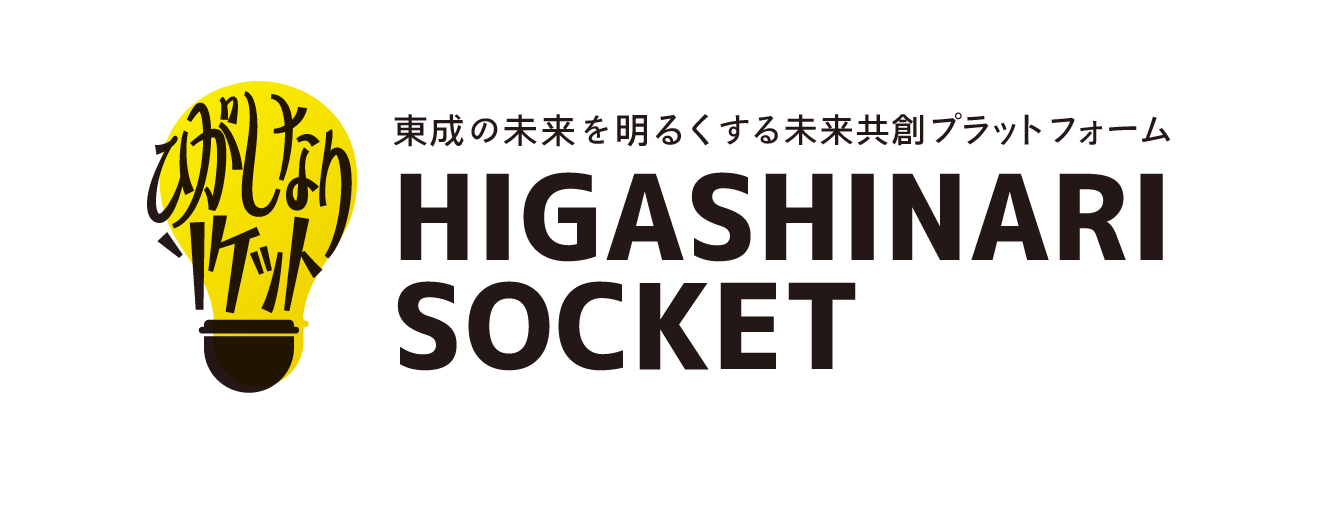 私は2020年11月から2021年3月にかけて実施される「ひがしなりソケットLAB.」に参加します。
全4回のワークショップやオンライン会合に、やむをえず欠席の際も事前連絡の上、最後まで参加します。ひがしなりソケット運営および申込：東成区役所総務課 　i-higashinarisocket@city.osaka.lg.jp【個人情報の取り扱いと成果報告について】記入いただいた個人情報等は「ひがしなりソケットLAB. 2020」に関するお知らせ、コミュニティ内での情報共有、また今後東成区からの連絡通知の目的のために使用し、それ以外の目的には利用いたしません。
本事業の成果や発表内容について、一部は報告書にまとめて東成区へ提出いたしますので、予めご了承ください。フリガナ氏　名(参加者)所属（会社／団体名）所属（会社／団体名）フリガナ氏　名(参加者)所属（会社／団体名）所属（会社／団体名）役　職
(肩書き)電話番号（連絡先）電話番号（連絡先）E-mail会社/団体
事業内容
(箇条書き)申込内容を確認して□をチェックして下さい全５回の予定日程をご確認のうえ、参加可能な日にチェックください。（時間帯は18:00〜21:00の予定）□11月19日(木) もしくは27日(金)
□12月10日(木) もしくは17日(木)□1月14日(木) もしくは22日(金)□2月12日(金) もしくは18日(木)□2月27日(土) もしくは3月6日(土)
※開始時間に遅れるor早退が見込まれる場合は下記空欄に記載のうえ、事前にご相談ください↓↓最終回は発表会です。全５回の予定日程をご確認のうえ、参加可能な日にチェックください。（時間帯は18:00〜21:00の予定）□11月19日(木) もしくは27日(金)
□12月10日(木) もしくは17日(木)□1月14日(木) もしくは22日(金)□2月12日(金) もしくは18日(木)□2月27日(土) もしくは3月6日(土)
※開始時間に遅れるor早退が見込まれる場合は下記空欄に記載のうえ、事前にご相談ください↓↓最終回は発表会です。LAB.の内容を理解されましたら下記の各項目にチェックをつけてください。□LAB.のワークショップでは毎回宿題があり、実施してきた内容に基づいてプログラムが進みます。各回に学びや気づきの要素はありますが、人により差が出ますので、全員のアイデア創出・実現を保証するワークショップではありません。
□やむをえず欠席する場合は、開始前に運　営者へ事前に連絡し、後日LAB.の参加メンバーから宿題の内容を確認ください。

□本ワークショップで配布される資料は、関係者の知的財産を用いたものになるため、社内外で閲覧もしくは活用されたい場合は、事前に運営者へ申し出てください。参加理由
(自社/団体の課題および自身が取組みたい内容について)LAB.のワークショップで考えたい内容や、ひがしなりソケットのメンバーと共に話し合いたいこと、ご自身が生み出したいビジネス/アイデアを簡単に聞かせてください。LAB.のワークショップで考えたい内容や、ひがしなりソケットのメンバーと共に話し合いたいこと、ご自身が生み出したいビジネス/アイデアを簡単に聞かせてください。LAB.のワークショップで考えたい内容や、ひがしなりソケットのメンバーと共に話し合いたいこと、ご自身が生み出したいビジネス/アイデアを簡単に聞かせてください。その他
質問事項本ワークショップの時間帯や宿題など、相談点や質問がありましたら聞かせてください。本ワークショップの時間帯や宿題など、相談点や質問がありましたら聞かせてください。本ワークショップの時間帯や宿題など、相談点や質問がありましたら聞かせてください。